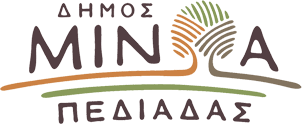 Αρκαλοχώρι, 21/06/2023Προς: ΜΜΕΔΕΛΤΙΟ ΤΥΠΟΥΠληροφορίες για τις εκλογές της 25ης Ιουνίου 2023 στο Δήμο Μινώα ΠεδιάδαςΚαθορίστηκαν σύμφωνα με τις αποφάσεις του Αντιπεριφερειάρχη Ηρακλείου τα εκλογικά τμήματα για την διενέργεια των Βουλευτικών Εκλογών της 25ης Ιουνίου 2023.Για τον Δήμο Μινώα Πεδιάδας, όπως και στις εκλογές της 21ης Μαΐου 2023, έχουν οριστεί 46 Εκλογικά Κέντρα στα οποία θα ψηφίσουν οι εκλογείς του Δήμου για την ανάδειξη των Βουλευτών του Ελληνικού Κοινοβουλίου.Οι εκλογείς μπορούν να βρουν πληροφορίες στην ιστοσελίδα του Δήμου Μινώα Πεδιάδας (www. minoapediadas.gr), στην ειδική κατηγορία "Εκλογές" (https://minoapediadas.gr/ekloges/) και στην εφαρμογή του υπουργείου Εσωτερικών:  «Μάθε πού ψηφίζεις» (https://mpp.ypes.gov.gr/#/).Το Τμήμα Δημοτικής Κατάστασης, στη Δημοτική Ενότητα Καστελλίου (τηλ. 2891340119 και 2891340122) θα παραμείνει ανοιχτό για την εξυπηρέτηση πολιτών :Το Σάββατο 24/06 από τις 8.00- 20.00καιΤην Κυριακή 25/06 από τις 6.00 έως τις 19.00.Επίσης τα ΚΕΠ στη Δημοτική Ενότητα Αρκαλοχωρίου (τηλ: 2891340309) θα εξυπηρετούν το κοινό:Το Σάββατο 24/06 από τις 14.00- 20.00καιΤην Κυριακή 25/06 από 07.00- 19.00Το ΚΕΠ στη Δημοτική Ενότητα Θραψανού (τηλ: 2891340405) θα εξυπηρετεί τους πολίτες:Την Κυριακή 25/06 από τις 07.00-19.00Συντονίστρια των εκλογών έχει οριστεί η Διευθύντρια των Διοικητικών Υπηρεσιών του Δήμου Μινώα Πεδιάδας Μαρία Μερκουλίδου: Τηλέφωνο επικοινωνίας: 28913-40119, 28913-40115& 28913-40309 και 6979792351Δικαστικοί ΑντιπρόσωποιΟι Δικαστικοί Αντιπρόσωποι μπορούν να παραλαμβάνουν τους εκλογικούς σάκους, με την προσκόμιση αντιγράφου του διορισμού τους, από τα τρία Δημοτικά Καταστήματα του Δήμου Μινώα Πεδιάδας:Την Παρασκευή 23 Ιουνίου από 15.00-20.00καιΤο Σάββατο 24 Ιουνίου από 08.00- 20.00